
Window_a
Window_a
Window_aReconstruction33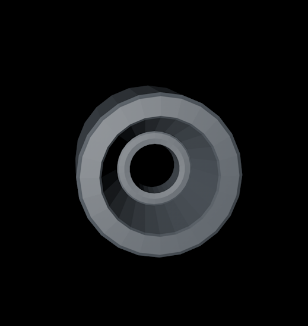 33Used sourcesReport_text_page_11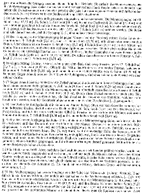 Used sourcesReport_drawing_05Photo_location_10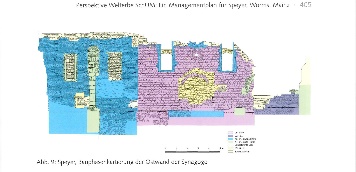 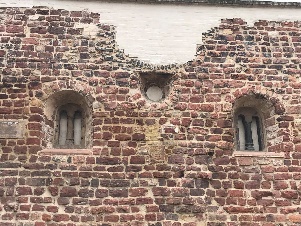 UncertaintyThe Windows are still existing and therefore the level of certainty for the reconstruction is on the highest levelLevel 4ArgumentationReport_drawing_05 as well as the description in the report (page 11) were used as the basis for the reconstruction. Drawing and report do not give information about all dimensions of the window. Therefore photo_location_10 was used as a reference.Report_drawing_05 as well as the description in the report (page 11) were used as the basis for the reconstruction. Drawing and report do not give information about all dimensions of the window. Therefore photo_location_10 was used as a reference.
Window_b
Window_b
Window_bReconstruction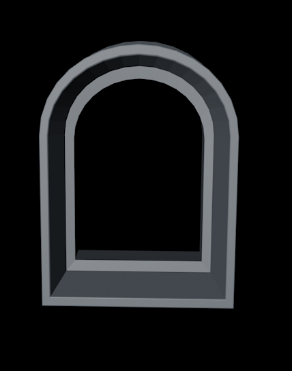 Used sourcesReport_text_page_11UncertaintyThese windows no longer exist. There are also no imprints or similar on the walls, so that their shape or position cannot be deducted.Level 2ArgumentationThe dimensions were taken from the report The dimensions were taken from the report 
Window, east and west
Window, east and west
Window, east and westReconstruction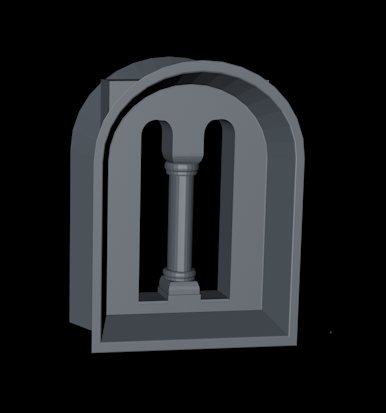 Used sourcesReport_text_page11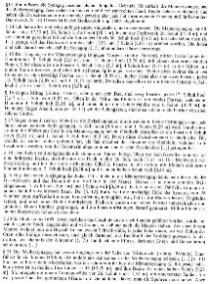 Used sourcesphoto_museum_01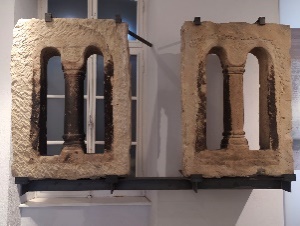 UncertaintyThe western windows are still existing. The windows on the eastern wall are reconstructed similarly and therefore only level 3 in certaintyLevel 3/4ArgumentationThe photo from the museum could be used for reconstructing the shape and the report could be used for the correct dimensions.The photo from the museum could be used for reconstructing the shape and the report could be used for the correct dimensions.
Walls_a
Walls_a
Walls_aReconstruction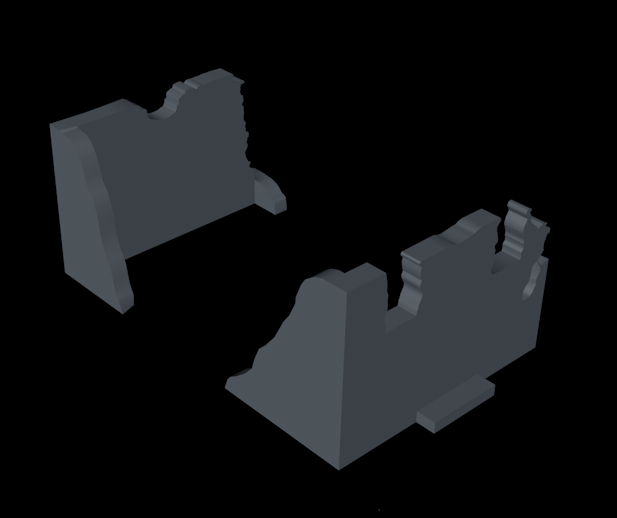 Used sourcesreport_drawing_05report_drawing_03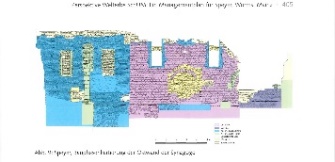 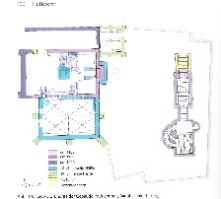 Used sourcesphoto_location_02photo_location_03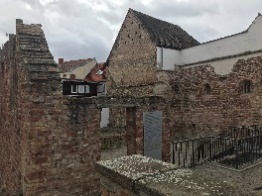 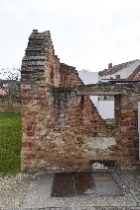 UncertaintyStill existing  Level 4ArgumentationThe dimensions were taken from the report and the photosThe dimensions were taken from the report and the photos
Walls_b
Walls_b
Walls_bReconstruction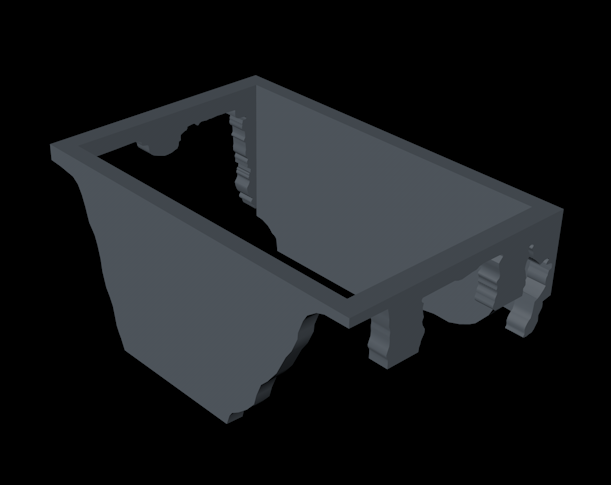 Used sourcesreport_drawing_05Used sourcesreport_drawing_03UncertaintyReconstruction on the basis of the still existing parts of the wallLevel 3ArgumentationThe dimensions were taken from the report drawings and the photosThe dimensions were taken from the report drawings and the photos
Door
Door
DoorReconstruction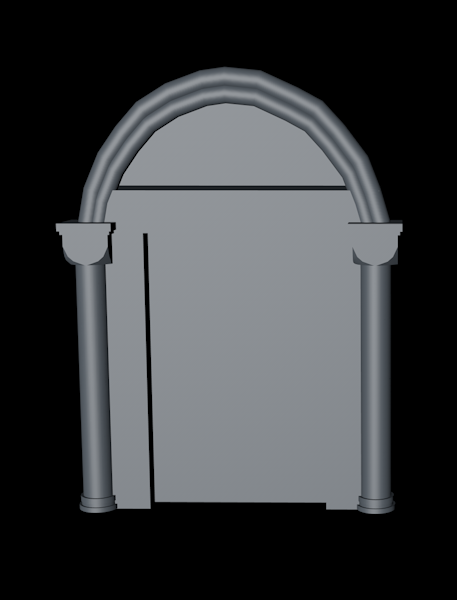 Used sourcesanalogy_02_01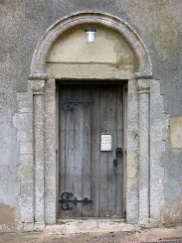 Used sourcesreport_drawing_03UncertaintyThe door does not exist anymore, therefore a analogie had to be usedLevel 2ArgumentationAnalogy_02 was used as reference because it has a relatively simple shape. The report drawing was used for the dimensions.Analogy_02 was used as reference because it has a relatively simple shape. The report drawing was used for the dimensions.
Floor_a/b
Floor_a/b
Floor_a/bReconstruction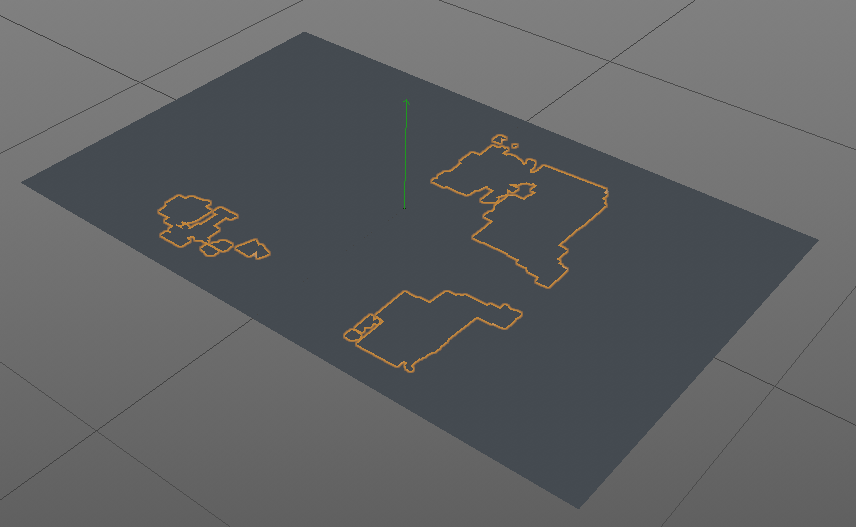 Used sourcesreport_drawing_03UncertaintyThe report drawing shows the still existing parts of the floor. The rest could then easily be deductedLevel 4/33ArgumentationThe report drawing could be used to reconstruct the existing and missing part of the floorThe report drawing could be used to reconstruct the existing and missing part of the floor
Aron Hakodesh
Aron Hakodesh
Aron HakodeshReconstruction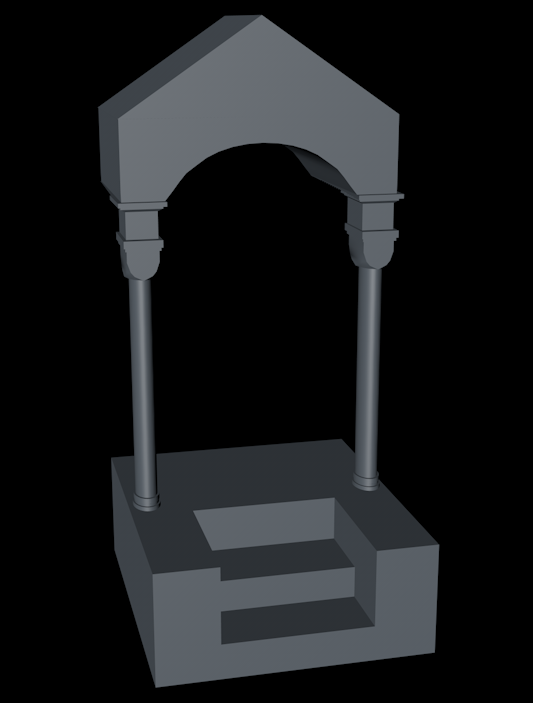 3Used sourcesreport_drawing_05Photo_location_05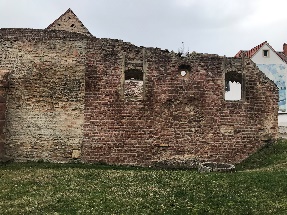 3Used sourcesarticle_01_Page183_Abb18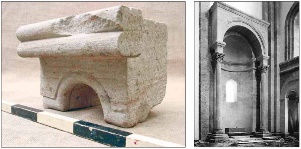 UncertaintyOnly the general shape and location is visible on the eastern wall. The rest had to be deducted from analogies Level 2ArgumentationThe reconstruction was based on analogies of similar structures from the defined time period. The dimensions were scaled to fit the niche which is visible on the report drawing and photo.The reconstruction was based on analogies of similar structures from the defined time period. The dimensions were scaled to fit the niche which is visible on the report drawing and photo.
Cornice
Cornice
CorniceReconstruction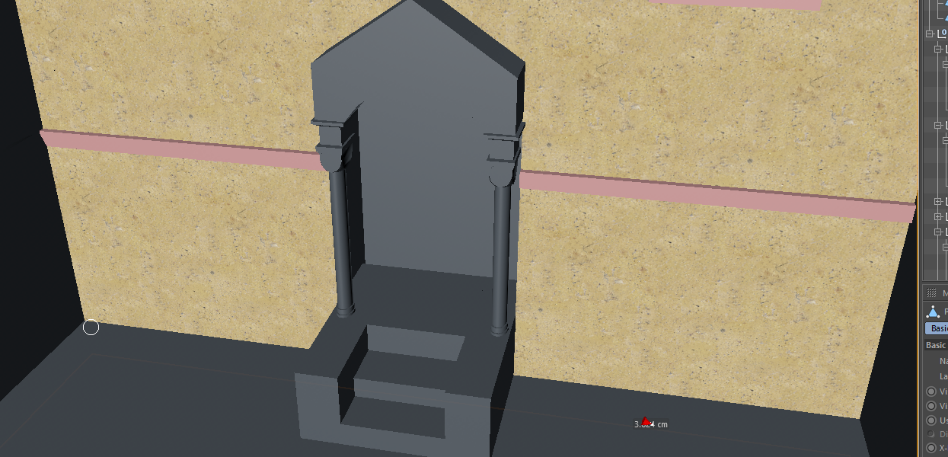 Used sourcesarticle_01_Page182_Abb14photo_location_11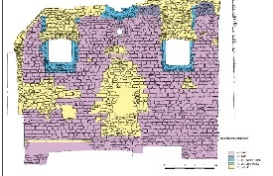 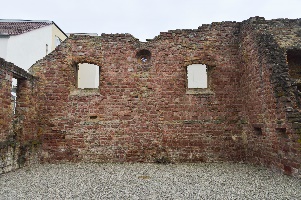 UncertaintyParts are still visible today, the rest can easily be deducted Level 3/4ArgumentationParts of the cornice are still visible today. The rest could be reconstructed on the basis of the report drawing Parts of the cornice are still visible today. The rest could be reconstructed on the basis of the report drawing 
Beams_a
Beams_a
Beams_aReconstruction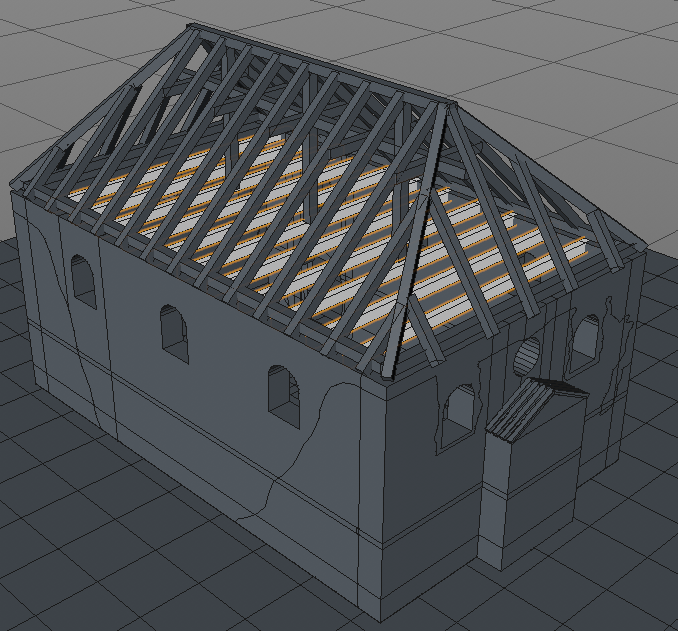 Used sourceshttp://www.urbs-mediaevalis.de/pages/studienportal/bauteiltypologie/bauteile-w/walmdach.php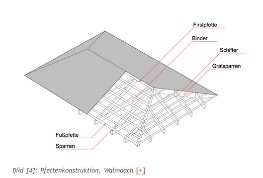 UncertaintyNothing is left of the roof therefore analogy has to be usedLevel 1ArgumentationThere are no remains of the roof, so it was reconstructed according to the rules of a hipped roof.There are no remains of the roof, so it was reconstructed according to the rules of a hipped roof.
Ceiling
Ceiling
CeilingReconstruction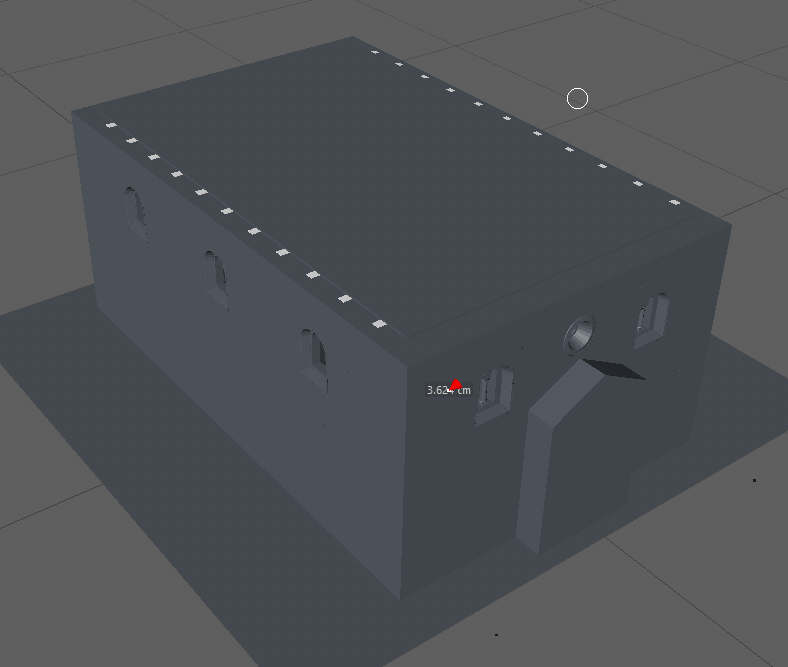 Used sourceshttp://www.urbs-mediaevalis.de/pages/studienportal/bauteiltypologie/bauteile-w/walmdach.php UncertaintyNothing is left of the roof therefore analogy has to be usedLevel 1ArgumentationThe ceiling was reconstructed to provide a ceiling to the room and create an atticThe ceiling was reconstructed to provide a ceiling to the room and create an attic
Beams_b
Beams_b
Beams_bReconstruction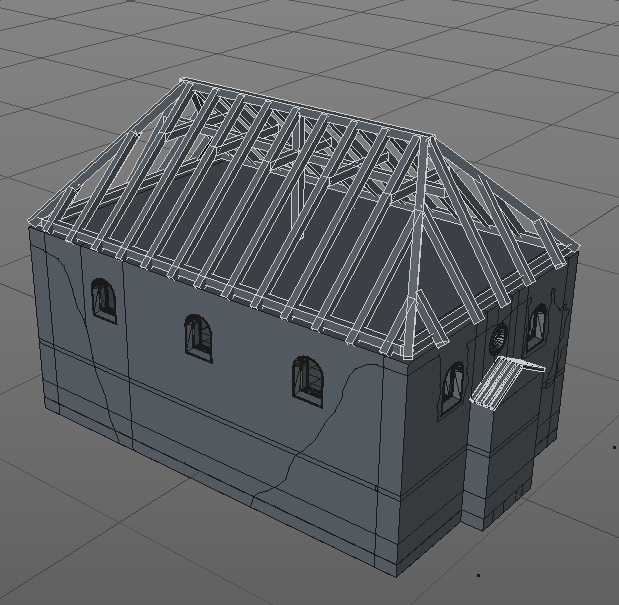 Used sourceshttp://www.urbs-mediaevalis.de/pages/studienportal/bauteiltypolo gie/bauteile-w/walmdach.phpUncertaintyNothing is left of the roof therefore analogy has to be usedLevel 1ArgumentationThere are no remains of the roof, so it was reconstructed according to the rules of a hipped roof.There are no remains of the roof, so it was reconstructed according to the rules of a hipped roof.
Beams_c
Beams_c
Beams_cReconstruction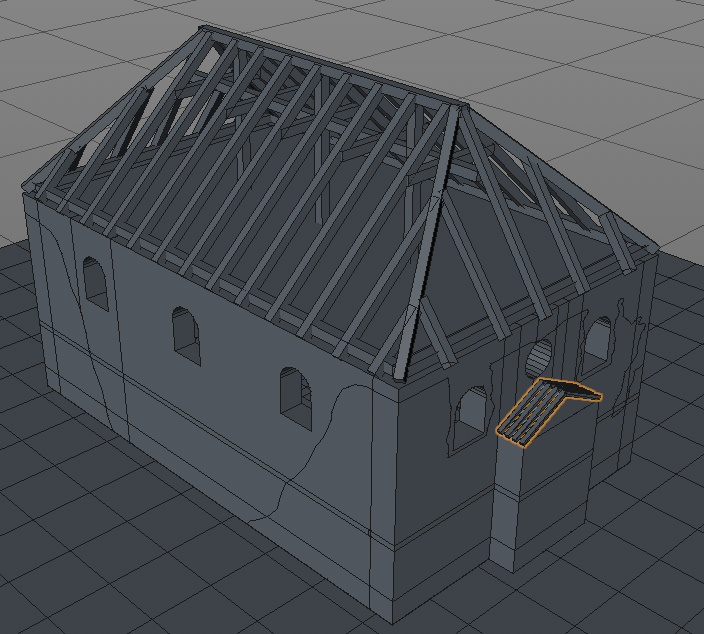 Used sourceshttp://www.urbs-mediaevalis.de/pages/studienportal/bauteiltypologie/bauteile-w/walmdach.phpUncertaintyNothing is left of the roof therefore analogy has to be usedLevel 1ArgumentationThere are no remains of the roof, so it was reconstructed according to the rules of a hipped roof.There are no remains of the roof, so it was reconstructed according to the rules of a hipped roof.
Roof_a
Roof_a
Roof_aReconstruction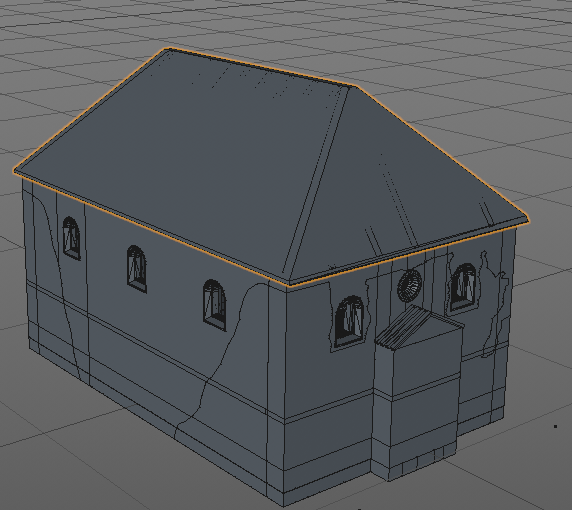 11http://www.urbs-mediaevalis.de/pages/studienportal/bauteiltypologie/bauteile-w/walmdach.php UncertaintyNothing is left of the roof therefore analogy has to be usedLevel 1ArgumentationThe roof was modelled according to the beams. The roof was modelled according to the beams. 
Roof_b
Roof_b
Roof_bReconstruction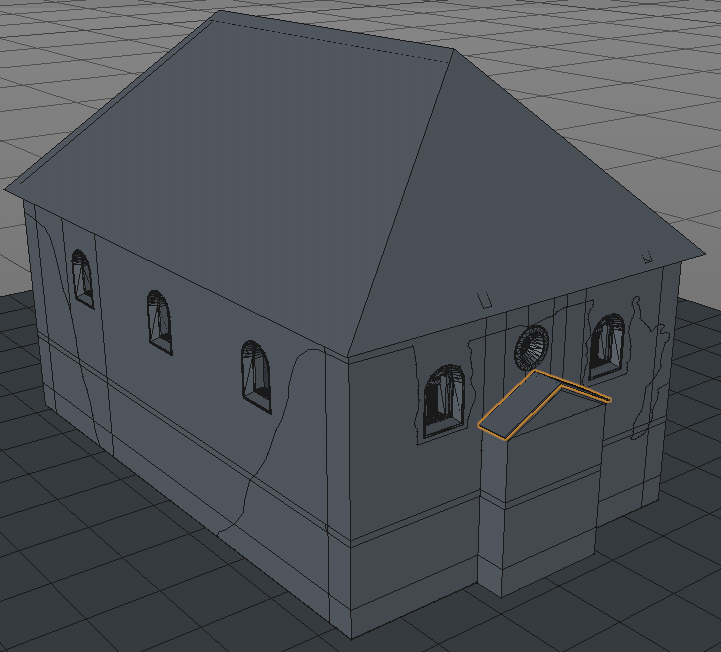 11http://www.urbs-mediaevalis.de/pages/studienportal/bauteiltypologie/bauteile-w/walmdach.php UncertaintyNothing is left of the roof therefore analogy has to be usedLevel 1ArgumentationThe roof was modelled according to the beams. The roof was modelled according to the beams. 
Foundation
Foundation
FoundationReconstruction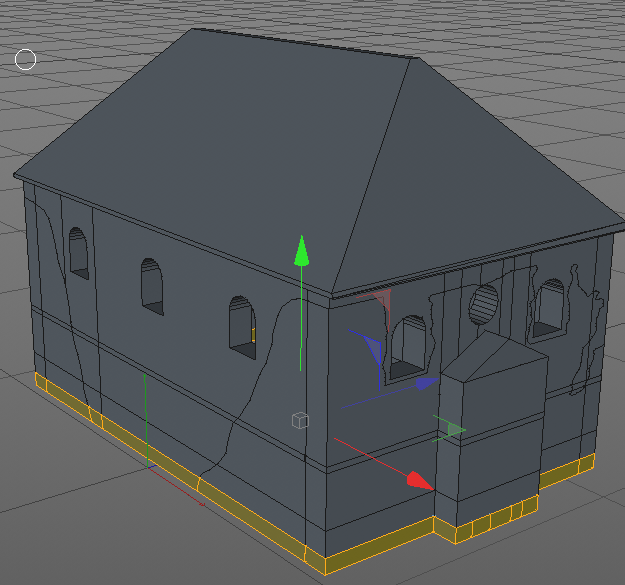 Used sourcesreport_drawing_03UncertaintyThe foundation still exists and is recorded in the archaeological reportLevel 4ArgumentationThe foundation was modelled with the report drawing as referenceThe foundation was modelled with the report drawing as reference